Kraków, 22 października 2019 r.Zaproszenie do składania ofert zwane dalej „Zaproszeniem” lub „Z”Nazwa (firma) oraz adres Zamawiającego.Uniwersytet Jagielloński, ul. Gołębia 24, 31-007 Kraków.Jednostka prowadząca sprawę:Dział Zamówień Publicznych UJ, Straszewskiego 25/2, 31-113 Krakówtel. +4812-663-39-03; faks +4812-663-39-14;	e-mail: bzp@uj.edu.plstrona internetowa:www.uj.edu.plmiejsce publikacji ogłoszeń i informacji: www.przeatrgi.uj.edu.pl Dział Zamówień Publicznych UJ, ul. Straszewskiego 25/2, 31-113 Kraków, pracuje od poniedziałku do piątku w godzinach od 7:30 do 15:30, z wyłączeniem dni ustawowo wolnych od pracy.Tryb udzielenia zamówienia.Postępowanie o udzielenie zamówienia z dziedziny nauki prowadzone jest w trybie procedury ogłoszenia zaproszenia do złożenia ofert w oparciu o art. 4d ust. 1 pkt 1 ustawy z dnia 29 stycznia 2004 r. - Prawo zamówień publicznych (t. j. Dz. U. 2018 poz. 1986 ze zm.) oraz ustawy z dnia 23 kwietnia 1964 r. – Kodeks cywilny (t. j. Dz. U. 2019 poz. 1145 ze zm.).Do czynności podejmowanych przez Podmiot zamawiający, zwany dalej Zamawiającym i Podmiot zainteresowany, zwany dalej Wykonawcą, w postępowaniu o udzielenie zamówienia stosuje się zapisy przedstawione w niniejszym Zaproszeniu.Opis przedmiotu zamówienia.Przedmiotem zamówienia jest dostawa trzech stacji pomiarowych promieniowania jonizującego gamma dla potrzeb Narodowego Centrum Promieniowania Synchrotronowego Solaris dla linii badawczych.Opis przedmiotu zamówienia uwzględniający minimalne parametry oraz wymagania funkcjonalne i techniczne:Stacje te muszą mieć możliwość podłączenia do systemów sterowania, analizy i gromadzenia danych SOLARIS oraz do systemu ochrony ludzi Personal Safety System PSS (sposoby podłączenia opisano poniżej).Poniżej wielkość „dawka” („moc dawki”) odnosi się zawsze do przestrzennego równoważnika dawki (mocy dawki) H*(10).Każda stacja pomiarowa musi:Mieć odpowiedni układ elektroniczny: lokalną jednostkę sterującą oraz wyświetlacz, pokazujący wyniki pomiarów i tryby pracy stacji (takie jak normalna praca, alarm, awaria)Posiadać wizualną i dźwiękową sygnalizację, uaktywnianą w przypadku przekroczenia któregoś progu alarmowego wraz z przyciskiem do wyłączenia syreny alarmowejPrzedstawiać wartość dawki i mocy dawki w jednostkach SI np. μSv i μSv/hPrzedstawiać na wyświetlaczu lokalnym całkowitą średnią (w przedziale czasowym 1-2 s) moc dawki Przedstawiać na wyświetlaczu lokalnym całkowitą dawkę skumulowaną w cyklu akumulacji wraz z obecnym czasem akumulacjiMierzyć i przekazywać do systemów sterowania, analizy i gromadzenia danych SOLARIS przynajmniej co 1 sekundę takie wartości jak:średnia (w przedziale czasowym 1-2 s) moc dawki od promieniowania gamma całkowita średnia (w przedziale czasowym 1-2 s) moc dawki Dt,, taka że:Ďt = wg *Ďg gdzie:Ďg - średnią moc dawki od promieniowania gammawg – współczynnik odpowiedzi detektora gammadawka skumulowana w cyklu akumulacji od promieniowania gamma całkowita dawka skumulowana Dt w cyklu akumulacji oraz w danym dniu, taka że:Dt = wg *Dg gdzie:Dg – dawka skumulowana od promieniowania gammawg – współczynnik odpowiedzi detektora gammastatus alarmówstatus stacji pomiarowej i detektoraMierzyć i przekazywać do systemów sterowania, analizy i gromadzenia danych SOLARIS dodatkowo takie wartości jak:Dawka skumulowana w poprzednim dniu (analogicznie jak w przypadku dawki skumulowanej w cyklu akumulacji – całkowita oraz od promieniowania gamma)Dawka skumulowana w zeszłym miesiącu (analogicznie jak w przypadku dawki skumulowanej w cyklu akumulacji – całkowita oraz od promieniowania gamma)Dawka skumulowana w zeszłym roku (analogicznie jak w przypadku dawki skumulowanej w cyklu akumulacji – całkowita oraz od promieniowania gamma)Mieć możliwość ustawienia cyklu akumulacji np. 4 godziny oraz godzinę rozpoczęcia cyklu dla dawki skumulowanej Mieć możliwość ustawienia 2 poziomów alarmu – prealarm i alarm – dla mocy dawkiMieć możliwość ustawienia 2 poziomów alarmu – prealarm i alarm – dla dawki skumulowanejMieć możliwość ustawienia wartości współczynnika odpowiedzi detektora 
gamma wk Mieć możliwość ustawienia wartości odcięcia tła (tzw. offset) dla detektora gammaMieć pamięć wewnętrzną, w której zapisywane są pojawiające się alarmy wraz z datą rozpoczęcia i zakończenia, rodzajem alarmu i zmierzoną wartością dawki/mocy dawki; pojemność pamięci wewnętrznej dla alarmów to minimum 300 rekordówZapewniać możliwość odczytu wymienionych powyżej parametrów oraz konfiguracji z poziomu systemu sterowania SOLARIS. Oznacza to, że dokumentacja musi zawierać opis wszystkich komend używanych do pobierania danych i konfiguracji urządzenia. Wraz z dostawą Wykonawca powinien przedłożyć protokół komunikacyjny oraz pełną dokumentację. Mieć możliwość podłączenia do systemu sterowania, analizy i gromadzenia danych SOLARIS poprzez port Ethernetowy RJ-45 (porty szeregowe RS-232 lub RS-485 są również dozwolone pod warunkiem dostarczenia niezbędnych konwerterów, zapewniających integrację z siecią Ethernet w SOLARIS); kabel Ethernetowy musi mieć długość min. 40mPosiadać 3 styki bezpotencjałowe do sprzężenia z PSS: sygnały alarm, prealarm i awariaByć zasilana przez 220 VAC, 50 Hz; kabel zasilający o długości min. 40 mByć zamontowana na wózkuByć skonstruowana w ten sposób, że środek każdego detektora znajduje się na wysokości 1,3 m (+/- 0.5cm) od poziomu podłogi Posiadać baterię podtrzymującą pracę stacji przez minimum 2 godziny w przypadku utraty zasilania zewnętrznegoPracować w następujących warunkach:Temperatura: 20-35 °CWilgotność: 10-90 % RH, gaz nieskraplający sięOtoczenie urządzeń emitujących fale elektromagnetyczne (brak interferencji elektromagnetycznej)Zapewnić poprzez posiadane elementy właściwą pracę stacji monitoringu promieniowania jonizującegoKażdy detektor gamma musi:Być komora jonizacyjnąPosiadać świadectwo wzorcowania wykonanego przez jednostkę uprawnioną do wykonywania wzorcowania przyrządów dozymetrycznych w Polsce lub za granicą. Wzorcowanie powinno być przeprowadzone z wykorzystaniem przynajmniej jednego źródła promieniowania ciągłego, a źródło powinno emitować promieniowanie o energii, która mieści się w zakresie energetycznym detektora.Mierzyć moc dawki przynajmniej w zakresie od 100 nSv/h do 100 mSv/hMierzyć moc dawki przynajmniej w zakresie energetycznym fotonów od 30 keV 
do 7 MeV, względna odpowiedź w tym zakresie energetycznym do 25% (szczegółowe informacje dotyczące odpowiedzi detektora w zależności od energii promieniowania powinny być dostarczone)Wykrywać krótkie (~ns) impulsy promieniowania; częstotliwość impulsów między 
1 Hz a 100 HzDodatkowo:Budowa stacji pomiarowej powinna umożliwiać przeprowadzenie przyszłego wzorcowania w Polsce Wykonawca musi dostarczyć pełną dokumentację obejmującą specyfikacje techniczne, schematy/opisy połączeń, szczegółowe instrukcje obsługi, ustawień, funkcjonowania i bezpieczeństwa (zgodne z wymaganiami CE) w języku polskim lub angielskim oraz świadectwa wzorcowania przy dostawie przedmiotu zamówieniaWykonawca powinien przekazać wszelkie niezbędne informacje dotyczące sposobu montażu i instalacji stacji monitoringu promieniowania zespołowi NCPS SOLARIS oraz powinien zapewnić odpowiednią pomoc w razie wystąpienia problemów z instalacją – telefonicznie lub osobiście Wykonawca powinien zaoferować minimum 12 miesięczną gwarancję, zawierającą wszystkie naprawy niewynikające z błędów Zamawiającego (łącznie z wszystkimi zapasowymi częściami niezbędnymi do naprawy)Jeśli wymagana jest instalacja uziemiającą, wykonawca powinien dostarczyć informację na ten temat po otrzymaniu zamówienia Zamawiającego.Transport do SOLARIS powinien obywać się drogą lądową. Wszystkie części zamówienia powinny być w odpowiedni sposób zabezpieczone (wykonawca jest odpowiedzialny na wszelkie uszkodzenia powstałe w trakcie transportu, a chwilą wydania jest podpisanie przez Zamawiającego protokołu odbioru). W ofercie powinny być zawarte wszystkie koszty pakowania, transportu, ubezpieczenia i rozładunku w synchrotronie Solaris.Do oferty należy dołączyć kartę techniczną ofererowanych detektorów w języku polskim bądź angielskim. Oznaczenie przedmiotu zamówienia według kodu Wspólnego Słownika Zamówień CPV: 38341000-7 Aparatura do mierzenia promieniowania.Termin wykonania zamówienia.Zamówienie musi zostać wykonane w terminie do 10 grudnia 2019 r. przy czym Zamawiający dopuszcza możliwość wcześniejszej realizacji. Informacja o sposobie porozumiewania się Zamawiającego z Wykonawcami oraz przekazywania oświadczeń i dokumentów, a także wskazanie osób uprawnionych do porozumiewania się z Wykonawcami.Dopuszcza się możliwość porozumiewania się w formie pisemnej lub drogą elektroniczną.Zaleca się porozumiewanie drogą elektroniczną na adres poczty email: jerzy.wordliczek@uj.edu.pl Jeżeli Zamawiający lub Wykonawca przekazują jakiekolwiek dokumenty lub informacje drogą elektroniczną, każda ze stron na żądanie drugiej niezwłocznie potwierdza fakt ich otrzymania.Przed złożeniem ofert Wykonawcy mogą przesyłać Zamawiającemu uwagi, co do treści niniejszego Zaproszenia. W uzasadnionych przypadkach Zamawiający uwzględniając przesłane uwagi może dokonać zmiany treści niniejszego Zaproszenia oraz odpowiednio wydłużyć termin składania ofert. Do porozumiewania się z Wykonawcami upoważniony jest w zakresie formalnym i merytorycznym – Jerzy Wordliczek, e-mail: jerzy.wordliczek@uj.edu.pl Opis sposobu przygotowywania ofert.Wykonawca winien złożyć ofertę obejmującą całość przedmiotu zamówienia oraz skalkulować cenę dla całości przedmiotu zamówienia.Oferta wraz ze stanowiącymi jej integralną częścią załącznikami powinna być sporządzona przez wykonawcę według treści postanowień niniejszej Zaproszenia tj. według treści formularza oferty i jego załączników zamieszczonych w niniejszej Zaproszenia.Oferta musi być podpisana i napisana w języku polskim lub angielskim i złożona powinna być w formie pisemnej lub w postaci elektronicznej za pomocą poczty elektronicznej na adres wskazany w Zaproszeniu.Zaleca się aby wszystkie strony oferty wraz z załącznikami były podpisane przez osobę (osoby) uprawnione do składania oświadczeń woli w imieniu wykonawcy, przy czym przynajmniej na formularzu oferty i jego załącznikach (oświadczeniach) oraz kopiach dokumentów poświadczanych za zgodność z oryginałem podpis (podpisy) winny być opatrzone pieczęcią firmową i imienną wykonawcy. Wszelkie poprawki lub zmiany w tekście oferty muszą być podpisane przez osobę (osoby) podpisującą ofertę i opatrzone datami ich dokonania.Wykonawca zobowiązany jest przedłożyć do oferty pełnomocnictwo w przypadku podpisania jej przez pełnomocnika.Wykonawca może zastrzec najpóźniej do dnia otrzymania zamówienia, iż informacje związane z tym zamówieniem stanowiące tajemnicę przedsiębiorstwa w rozumieniu art. 11 ust. 4 ustawy z dnia 16 kwietnia 1993 r. o zwalczaniu nieuczciwej konkurencji (t. j. Dz. U. 2003 Nr 153 poz. 1503 z późń. zm.) nie mogą być udostępnione.Wszelkie koszty związane z przygotowaniem i złożeniem oferty ponosi Wykonawca.Składając ofertę Wykonawca oświadcza, iż wykona przedmiot zamówienia zgodnie z wszystkimi wymaganiami Zamawiającego opisanymi w niniejszym Zaproszeniu wraz z załącznikami.Miejsce oraz sposób, jak i termin składania i otwarcia ofert.Oferty należy składać w Dziale Zamówień Publicznych Uniwersytetu Jagiellońskiego, przy ul. Straszewskiego 25/2, 31-113 Kraków, w terminie do 25 października 2019 r. do godziny 15:00 w formie pisemnej lub w postaci elektronicznej za pomocą poczty elektronicznej na adres bzp@uj.edu.pl z oznaczeniem pozwalającym na identyfikację Wykonawcy oraz wskazaniem przedmiotu i numeru postępowania poprzez oznaczenie „Oferta w zakresie dostawy trzech stacji pomiarowych promieniowania jonizującego gamma dla potrzeb Narodowego Centrum Promieniowania Synchrotronowego Solaris dla linii badawczych, nr sprawy 80.272.378.2019”Ogłoszenie informacji o złożonych ofertach i zaoferowanych cenach oraz innych istotnych elementach złożonych ofert jest jawne i nastąpi w dniu 25 października 2019 r.
o godzinie 15:05 w Dziale Zamówień Publicznych UJ, przy ul. Straszewskiego 25/2, 31-113 Kraków.Opis sposobu obliczenia ceny.Cenę ryczałtową oferty należy podać w złotych polskich (PLN) lub EUR. Wskazana cena powinna uwzględniać wszelkie koszty niezbędne do wykonania przedmiotu zamówienia, w szczególności koszty testów, opakowania, transportu, oraz ubezpieczenia w trakcie transportu. Warunki dostawy: DAP Kraków (Incoterms 2010).W przypadku, gdy siedziba Wykonawcy znajduje się poza terenem Polski, dla potrzeb ewaluacji i porównania ofert, Wykonawca doliczy do przedstawionej ceny podatek VAT oraz możliwe cła ( w uzasadnionych przypadkach). Nie przewiduje się waloryzacji ceny za zakres podstawowy przedmiotu umowy, przy czym wyliczona cena będzie ceną ryczałtową za podstawowy zakres przedmiotu zamówienia.Nie przewiduje się żadnych przedpłat ani zaliczek na poczet realizacji przedmiotu zamówienia, a płatność nastąpi zgodnie z postanowieniami Umowy.Opis czynności i kryteriów, którymi Zamawiający będzie się kierował przy wyborze najkorzystniejszej oferty.Zamawiający wybiera najkorzystniejszą ofertę, spośród ważnych ofert złożonych 
w postępowaniu, biorąc przy ocenie i porównaniu złożonych ofert pod uwagę 
w szczególności cenę przedmiotu zamówienia, okres  gwarancji, termin realizacji zamówienia oraz ewentualne dodatkowe cechy oferowanego warunki.W toku badania i oceny ofert Zamawiający może żądać od Wykonawców wyjaśnień dotyczących treści złożonych ofert, jak również negocjować treść i ceny ofert 
z zachowaniem zasad przejrzystości oraz uczciwego traktowania Wykonawców.Zamawiający poprawi w tekście oferty oczywiste omyłki pisarskie i oczywiste omyłki rachunkowe, z uwzględnieniem konsekwencji rachunkowych dokonanych poprawek oraz inne omyłki polegające na niezgodności oferty z wymaganiami Zaproszenia, niepowodujące istotnych zmian w treści oferty, niezwłocznie zawiadamiając o tym Wykonawcę, którego oferta została poprawiona.Zamawiający może odrzucić ofertę, w szczególności, jeżeli została złożona po upływie terminu składania ofert lub jest niezgodna z wymaganiami Zaproszenia, bądź zaistnieją inne uzasadnione okoliczności powodujące, iż jest ona niezgodna z obowiązującymi przepisami.Zamawiający odrzuci ofertę złożoną przez:wykonawcę będącego osobą fizyczną, którego prawomocnie skazano za przestępstwo:o którym mowa w art. 165a, art. 181-188, art. 189a, art. 218-221, art. 228-230a, art. 250a, art. 258 lub art. 270-309 ustawy z dnia 6 czerwca 1997 r. - Kodeks karny (Dz. U. poz. 553, z późn. zm.) lub art. 46 lub art. 48 ustawy z dnia 25 czerwca 2010 r. o sporcie (Dz. U. z 2016 r. poz. 176),o charakterze terrorystycznym, o którym mowa w art. 115 § 20 ustawy z dnia 
6 czerwca 1997 r. - Kodeks karny,skarbowe,o którym mowa w art. 9 lub art. 10 ustawy z dnia 15 czerwca 2012 r. o skutkach powierzania wykonywania pracy cudzoziemcom przebywającym wbrew przepisom na terytorium Rzeczypospolitej Polskiej (Dz. U. poz. 769);wykonawcę, jeżeli urzędującego członka jego organu zarządzającego lub nadzorczego, wspólnika spółki w spółce jawnej lub partnerskiej albo komplementariusza w spółce komandytowej lub komandytowo-akcyjnej lub prokurenta prawomocnie skazano za przestępstwa, o których mowa powyżej 
- lit. a - d;wykonawcę, wobec którego wydano prawomocny wyrok sądu lub ostateczną decyzję administracyjną o zaleganiu z uiszczeniem podatków, opłat lub składek na ubezpieczenia społeczne lub zdrowotne, chyba, że wykonawca dokonał płatności należnych podatków, opłat lub składek na ubezpieczenia społeczne lub zdrowotne wraz z odsetkami lub grzywnami lub zawarł wiążące porozumienie w sprawie spłaty tych należności;wykonawcę, który z innymi wykonawcami zawarł porozumienie mające na celu zakłócenie konkurencji między wykonawcami w postępowaniu o udzielenie zamówienia, co zamawiający jest w stanie wykazać za pomocą stosownych środków dowodowych;wykonawcę będącego podmiotem zbiorowym, wobec którego sąd orzekł zakaz ubiegania się o zamówienia publiczne na podstawie ustawy z dnia 28 października 2002 r. o odpowiedzialności podmiotów zbiorowych za czyny zabronione pod groźbą kary (Dz. U. z 2015 r. poz. 1212, 1844 i 1855 oraz z 2016 r. poz. 437 i 544);wykonawcę, wobec którego orzeczono tytułem środka zapobiegawczego zakaz ubiegania się o zamówienia publiczne;wykonawcę w stosunku, do którego otwarto likwidację, w zatwierdzonym przez sąd układzie w postępowaniu restrukturyzacyjnym jest przewidziane zaspokojenie wierzycieli przez likwidację jego majątku lub sąd zarządził likwidację jego majątku w trybie art. 332 ust. 1 ustawy z dnia 15 maja 2015 r. – Prawo restrukturyzacyjne (Dz. U. z 2015 r., poz. 978 z późn. zm) lub którego upadłość ogłoszono, z wyjątkiem wykonawcy, który po ogłoszeniu upadłości zawarł układ zatwierdzony prawomocnym postanowieniem sądu, jeżeli układ nie przewiduje zaspokojenia wierzycieli przez likwidację majątku upadłego, chyba że sąd zarządził likwidację jego majątku w trybie art. 366 ust. 1 ustawy z dnia 28 lutego 2003 r. – Prawo upadłościowe (t.j. Dz. U. z 2015 r. poz. 233 z późn. zm.), wykonawcę, który w sposób zawiniony poważnie naruszył obowiązki zawodowe, co podważa jego uczciwość, w szczególności gdy Wykonawca w wyniku zamierzonego działania lub rażącego niedbalstwa nie wykonał lub nienależycie wykonał zamówienie, co Zamawiający  jest w stanie wykazać za pomocą stosownych środków dowodowych,wykonawcę, który, z przyczyn leżących po jego stronie, nie wykonał albo nienależycie wykonał w istotnym stopniu wcześniejszą umowę w sprawie zamówienia publicznego lub umowę koncesji, zawartą z Zamawiającym, o którym mowa w art. 3 ust. 1 pkt 1–4 ustawy PZP, co doprowadziło do rozwiązania umowy lub zasądzenia odszkodowania,wykonawcę, który naruszył obowiązki dotyczące płatności podatków, opłat lub składek na ubezpieczenia społeczne lub zdrowotne, co Zamawiający  jest w stanie wykazać za pomocą stosownych środków dowodowych, z wyjątkiem przypadku, o którym mowa w art. 24 ust. 1 pkt 15 ustawy PZP, chyba że Wykonawca dokonał płatności należnych podatków, opłat lub składek na ubezpieczenia społeczne lub zdrowotne wraz z odsetkami lub grzywnami lub zawarł wiążące porozumienie 
w sprawie spłaty tych należności.Zamawiający unieważnia postępowanie o udzielenie zamówienia w szczególności, jeżeli nie zostanie złożona żadna oferta, lub wszystkie złożone oferty zostaną odrzucone, albo cena najkorzystniejszej oferty przekracza kwotę, którą Zamawiający może przeznaczyć na sfinansowanie zamówienia, bądź zaistnieją inne uzasadnione okoliczności skutkujące nieważnością Umowy w sprawie zamówienia z dziedziny nauki.Zamawiający zawiadamia równocześnie wszystkich Wykonawców, którzy złożyli oferty, o rozstrzygnięciu postępowania, podając uzasadnienie faktyczne.Informację o formalnościach, jakie powinny zostać dopełnione po wyborze ofertyZamawiający zamieszcza niezwłocznie na swojej stronie Biuletynu Informacji Publicznej informację o udzieleniu zamówienia, podając nazwę (firmę) albo imię 
i nazwisko podmiotu, z którym zawarł umowę o wykonanie zamówienia, albo informację o nieudzieleniu tego zamówienia.Warunki i wymagania umowne w zakresie dostawy przedmiotu zamówieniaZamawiający po ogłoszeniu wyników postępowania i na podstawie złożonej oferty dokona zamówienia trzech stacji promieniowania jonizującego gamma zgodnie z poniższymi warunkami:TERMIN ORAZ WARUNKI WYKONANIA ZAMÓWIENIAWykonawca zobowiązany jest dostarczyć przedmiot zamówienia do 10 grudnia 2019 r. Warunki dostawy: Delivered At Place (DAP) Kraków zgodnie z regulacjami Incoterms 2010 na adres:Narodowe Centrum Promieniowania Synchrotronowego SOLARISUl. Czerwone Maki 9830-392 Kraków, Poland.Przedmiot Umowy musi być dostarczony w odpowiednim opakowaniu, zabezpieczającym zawartość przed uszkodzeniem w trakcie transportu. Wewnątrz i na zewnątrz (w łatwo widocznym miejscu) opakowania powinny być umieszczone wskaźniki wstrząsu (ang. shock watch).- Wykonawca najpóźniej w dniu wysyłki przedmiotu Umowy poinformuje Zamawiającego o jej nadaniu podając nazwę firmy kurierskiej/przewoźnika oraz numeru przesyłki (ang. tracking number).Warunki płatności: 21 dni po dostawie oraz dostarczeniu prawidłowo wstawionej faktury.OSOBY KONTAKTOWEOsobą upoważnioną do kontaktów w sprawie realizacji Umowy ze strony Wykonawcy jest ………………………………………….Osobą upoważnioną do kontaktów po stronie Zamawiającego będzie: …………………, 
e-mail: ………………………..….., telefon komórkowy: ……………………………. .FAKTUROWANIEZamawiający jest podatnikiem VAT i posiada NIP (Numer Identyfikacji Podatkowej): 	PL 675-000-22-36.Wykonawca nie jest podatnikiem VAT na terytorium Rzeczpospolitej Polskiej 
i posiada Numer rejestru VAT: ……………………...Na fakturze jako kupującego należy wskazać:	Uniwersytet Jagielloński	ul. Gołębia 24, 31-007 Kraków	NIP: PL 675-000-22-36Na fakturze należy wskazać formułę i miejscowość dostawy tj. DAP Kraków, termin płatności, wagę i kod taryfy celnej dostarczonych urządzeń.Należy wystawić trzy faktury – odrębnie na każdą stację promieniowania jonizującego gamma z uwagi na ich przeznaczenie dla trzech odrębnych linii eksperymentalnych.Faktury należy wystawić w formie pisemnej oraz przesłać na adres wskazany w pkt 1 powyżej.GWARANCJA Wykonawca zobowiązuje się dostarczyć przedmiot Umowy bez wad i usterek.Wykonawca zapewnia parametry i jakość wskazaną w specyfikacji technicznej lub w potwierdzeniu zamówienia. Wykonawca zapewnia dostarczenie przedmiotu Umowy objętego gwarancją jakości przez okres od dnia wydania przedmiotu Umowy Zamawiającemu do upływu ………………. miesięcy (minimum 12).Zamawiający może w każdym momencie zwrócić się do Wykonawcy o usunięcie wady lub usterki na podstawie gwarancji jakości. Zamawiający zobowiązuje się dotrzymywać podstawowych warunków eksploatacji określonych przez Wykonawcę lub producenta elementów przedmiotu Umowy w zapisach kart gwarancyjnych i/lub instrukcjach eksploatacji dostarczonych przez Wykonawcę.Zamawiający powiadomi Wykonawcę bez zbędnej zwłoki w jednej lub kilku 
z następujących form: na piśmie, poprzez e-mail, telefonicznie lub faxem o wszelkich usterkach lub wadach powstałych w przedmiocie Umowy. W przypadku stwierdzenia wad w dostarczonym przedmiocie Umowy, Wykonawca jest zobowiązany do niezwłocznej, bezpłatnej naprawy lub bezpłatnej wymiany wadliwego elementu bez żadnego ryzyka i kosztów dla Zamawiającego. Wszelkie naprawy powinny być dokonane najszybciej jak tylko możliwe, jednak nie później niż w ciągu 30 dni roboczych, licząc od dnia wysłania zgłoszenia przez Zamawiającego do Wykonawcy, chyba że Strony uzgodnią inny termin.Zamawiający preferuje, aby wszelkie naprawy wynikające z gwarancji były wykonywane w miejscu instalacji przedmiotu Umowy w NCPS SOLARIS. Po otrzymaniu zgłoszenia Wykonawca zdecyduje, biorąc pod uwagę rodzaj i zakres zgłoszonej wady/usterki czy naprawa może być dokonana w siedzibie NCPS SOLARIS. W przypadku naprawy przedmiotu Umowy poza miejscem instalacji, Wykonawca zobowiązany jest również pokryć wszystkie koszty z tym związane, w szczególności koszty demontażu, transportu do miejsca naprawy i z powrotem, a także koszty ponownego montażu wadliwego elementu. W przypadku, gdy jakikolwiek element był już naprawiany, Zamawiający zastrzega sobie prawo żądania od Wykonawcy jego nieodpłatnej wymiany na wolny od wad, jeżeli ulegnie on ponownej (drugiej) usterce.Jeśli Wykonawca nie wypełni swoich zobowiązań w terminie określonym w pkt 5 powyżej Zamawiający może wskazać drogą mailową odpowiedni według siebie dodatkowy termin do wykonania zobowiązania przez Wykonawcę, nie krótszy niż 10 dni roboczych. Jeśli Wykonawca nie wypełni swoich zobowiązań we wskazanym, dodatkowym terminie, Zamawiający będzie uprawniony według własnego wyboru do dokonania naprawy na koszt i ryzyko Wykonawcy, zachowując przy tym inne uprawnienia przysługujące mu na podstawie Umowy. W takich przypadkach Zamawiający ma prawo zaangażować inny podmiot do usunięcia wad (usterek), a Wykonawca zobowiązany jest pokryć związane z tym koszty w ciągu 30 dni od daty otrzymania wezwania wraz z dowodem zapłaty. W takim wypadku udzielona gwarancja nie ulega utracie i trwa nadal do zakończenia terminu wskazanego w pkt.3.Okres gwarancji ulega przedłużeniu o czas, w którym Zamawiający nie mógł korzystać ze stacji pomiarowej wskutek jej wady (usterki). W przypadku wady lub usterki niepowodującej braku możliwości korzystania z przedmiotu Umowy i prowadzenia na nim badań, okres gwarancji, o której mowa w ust. 2 powyżej, zostanie automatycznie przedłużony tylko na tę część przedmiotu Umowy, która była naprawiana, o okres naprawy tj. okres pomiędzy powiadomieniem o wadzie/usterce oraz usunięciem tej wady/usterki (poprzez naprawę lub wymianę elementu).Wykonawca oświadcza i potwierdza, że rozumie, iż Zamawiający nie jest ekspertem w zakresie dostarczanego mu przedmiotu Umowy, w związku z czym w wypadku wystąpienia wady (usterki) wszelkie koszty wyjaśniania przyczyny jej powstania, a zwłaszcza koszty odpowiednich ekspertyz obciążają Wykonawcę. Domniemywa się, że  wada (usterka) powstała z przyczyn, za które Wykonawca lub producent ponosi odpowiedzialność.Umowa zostanie zawarta poprzez złożenie przez Zamawiającego zamówienia na podstawie złożonej przez wykonawcę w postępowaniu oferty. Oferta oraz niniejsze zaproszenie stanowią integralną część zamówienia. Zamawiający zastrzega również inny sposób zawarcia umowy.Zamówienie Zamawiającego zostanie przesłane do Wykonawcy drogą poczty elektronicznej.Informacja o przetwarzaniu danych osobowych - dotyczy wykonawcy będącego osobą fizyczną.Zgodnie z art. 13 ust. 1 i 2 Rozporządzenia Parlamentu Europejskiego i Rady (UE) 2016/679 z dnia 27 kwietnia 2016 r. w sprawie ochrony osób fizycznych w związku z przetwarzaniem danych osobowych i w sprawie swobodnego przepływu takich danych oraz uchylenia dyrektywy 95/46/WE (ogólne rozporządzenie o ochronie danych, dalej „Rozporządzenie Ogólne”) Uniwersytet Jagielloński informuje, że:Administratorem Pani/Pana danych osobowych jest Uniwersytet Jagielloński, 
ul. Gołębia 24, 31-007 Kraków, reprezentowany przez Rektora UJ.Uniwersytet Jagielloński wyznaczył Inspektora Ochrony Danych, ul. Gołębia 24, 31-007 Kraków, pokój nr 31. Kontakt z Inspektorem możliwy jest przez e-mail: iod@uj.edu.pl lub pod nr. telefonu 12 663 12 25.Pani/Pana dane osobowe przetwarzane będą na podstawie art. 6 ust. 1 lit. c Rozporządzenia Ogólnego w celu związanym z postępowaniem o udzielenie zamówienia publicznego w dziedzinie nauki oznaczonego nr sprawy 80.272.378.2019Podanie przez Panią/Pana danych osobowych jest wymogiem ustawowym określonym w przepisach ustawy z dnia 29 stycznia 2004 r. Prawo zamówień publicznych (tj. Dz. U. 2018 r. poz. 1986 z późn. zm., dalej jako „pzp”) związanym z udziałem w postępowaniu o udzielenie zamówienia publicznego. Konsekwencje niepodania danych osobowych wynikają z ustawy PZP.Odbiorcami Pani/Pana danych osobowych będą osoby lub podmioty, którym udostępniona zostanie dokumentacja postępowania w oparciu o art. 8 oraz art. 96 ust. 3 PZP.Pani/Pana dane osobowe będą przechowywane zgodnie z art. 97 ust. 1 PZP przez okres: co najmniej 4 lat liczonych od dnia zakończenia postępowania o udzielenie zamówienia publicznego albo do upływu terminu możliwości kontroli projektu współfinansowanego lub finansowanego ze środków Unii Europejskiej albo jego trwałości takie projektu bądź innych umów czy zobowiązań wynikających z realizowanych projektów.Posiada Pani/Pan prawo do: dostępu do treści swoich danych, ich sprostowania, ograniczenia przetwarzania – w przypadkach i na warunkach określonych w Rozporządzeniu Ogólnym.Nie przysługuje Pani/Panu prawo do: usunięcia danych osobowych, prawo do przenoszenia danych osobowych oraz prawo sprzeciwu wobec przetwarzania danych osobowych, gdyż podstawa prawną przetwarzania Pani/Pana danych osobowych jest art. 6 ust. 1 lit. c Rozporządzenia Ogólnego.Ma Pani/Pan prawo wniesienia skargi do Prezesa Urzędu Ochrony Danych Osobowych w razie uznania, że przetwarzanie Pani/Pana danych osobowych narusza przepisy Rozporządzenia Ogólnego.Skorzystanie przez Panią/Pana, z uprawnienia do sprostowania lub uzupełnienia danych osobowych, o którym mowa w art. 16 Rozporządzenia Ogólnego, nie może skutkować zmianą wyniku postępowania o udzielenie zamówienia publicznego, ani zmianą postanowień umowy w zakresie niezgodnym z ustawą PZP, ani nie może naruszać integralności protokołu postępowania o udzielenie zamówienia publicznego oraz jego załączników.W przypadku gdy wykonanie obowiązków, o których mowa w art. 15 ust. 1-3 Rozporządzenia Ogólnego, celem realizacji Pani/Pana uprawnień wskazanych pkt 6 i 8 powyżej oraz do uzyskania kopii danych podlegających przetwarzaniu, wymagałoby niewspółmiernie dużego wysiłku, Zamawiający może żądać od Pana/Pani, wskazania dodatkowych informacji mających na celu sprecyzowanie żądania, w szczególności podania nazwy lub daty wszczętego albo zakończonego postępowania o udzielenie zamówienia publicznego.Wystąpienie przez Panią/Pana z żądaniem ograniczenia przetwarzania danych, o którym mowa w art. 18 ust. 1 Rozporządzenia Ogólnego, nie ogranicza przetwarzania danych osobowych do czasu zakończenia postępowania o udzielenie zamówienia publicznego.Załączniki do Specyfikacji:Załącznik nr 1 – wzór formularza ofertyFORMULARZ OFERTY_______________________________________________________________ZAMAWIAJĄCY – Uniwersytet Jagielloński ul. Gołębia 24, 31 – 007 Kraków;Jednostka prowadząca sprawę – Dział Zamówień Publicznych UJul. Straszewskiego 25/2, 31-113 Kraków______________________________________________________________________Nazwa (Firma) Wykonawcy – ………………………………………………………………………………….,Adres siedziby – …………………………………………………,Adres do korespondencji – ……………………………………………………………………………………,Tel. - ......................................................; faks - ......................................................;E-mail: ..............................................................;NIP - .................................................; REGON - .................................................;Nawiązując do zaproszenia do złożenia oferty na wyłonienie Wykonawcy w zakresie dostawy trzech stacji pomiarowych promieniowania jonizującego gamma dla potrzeb Narodowego Centrum Promieniowania Synchrotronowego Solaris dla linii badawczych, składamy poniższą ofertę:oferujemy wykonanie przedmiotu zamówienia za łączną kwotę netto ……......................EUR*/PLN*, (słownie: .................................................................. EUR*/PLN*) oferujemy termin realizacji zamówienia do 9 grudnia 2019 r.oświadczamy, że oferujemy dostawę przedmiotu zamówienia objętego gwarancją przez okres: …….. (minimum 12 miesięcy) od terminu dostawy,oświadczamy, że zapoznaliśmy się ze specyfikacją i uznajemy się za związanych określonymi w niej warunkami i zasadami postępowania,oświadczamy, że zapoznaliśmy się z warunkami i wymaganiami umownymi w zakresie dostawy przedmiotu zamówienia oraz oświadczamy, że jesteśmy związani tymi postanowieniami. oferta liczy ........................ kolejno ponumerowanych kart,załączniki do niniejszego formularza oferty:Oświadczenie Wykonawcy,inne ................................................................. . Miejscowość .................................................. dnia ........................................... 2019 roku.........................................................................(pieczęć i podpis osoby uprawnionej doskładania oświadczeń woli w imieniu Wykonawcy)Załącznik do formularza oferty(Pieczęć firmowa Wykonawcy)OŚWIADCZENIESkładając ofertę na dostawę trzech stacji pomiarowych promieniowania jonizującego gamma dla potrzeb Narodowego Centrum Promieniowania Synchrotronowego Solaris dla linii badawczych, oświadczam, że nie zachodzą przesłanki opisane w punkcie 9)5. „Zaproszenia do składania ofert” skutkujące odrzuceniem oferty.Miejscowość .................................................. dnia ........................................... 2019 roku.........................................................................(pieczęć i podpis osoby uprawnionej doskładania oświadczeń woli w imieniu Wykonawcy)UNIWERSYTET JAGIELLOŃSKIDZIAŁ ZAMÓWIEŃ PUBLICZNYCHUl. Straszewskiego 25/2, 31-113 Krakówtel. +4812-663-39-03, fax +4812-663-39-14;e-mail: bzp@uj.edu.pl www.uj.edu.plwww.przetargi.uj.edu.pl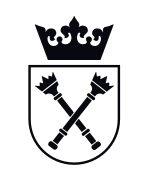 